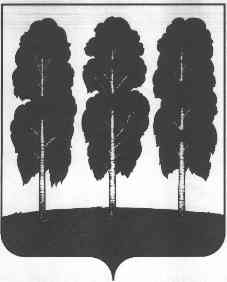 АДМИНИСТРАЦИЯ БЕРЕЗОВСКОГО РАЙОНАХАНТЫ-МАНСИЙСКОГО АВТОНОМНОГО ОКРУГА – ЮГРЫ ПОСТАНОВЛЕНИЕ от  15.10.2018                                                                                                           № 876пгт. БерезовоОб утверждении отчета «Об исполнении бюджета городского поселения Березово за девять месяцев 2018 года»В соответствии с пунктом 5 статьи 264.2 Бюджетного кодекса Российской Федерации, Федеральным законом от 06 октября 2003 года № 131-ФЗ «Об общих принципах организации местного самоуправления в Российской Федерации», уставом городского поселения Березово, Положением об отдельных вопросах организации и осуществления бюджетного процесса в городском поселении Березово, утвержденным решением Совета депутатов городского поселения Березово от 28 сентября 2016 года № 186 (в редакции от 22.12.2017 № 103):1. Утвердить отчет об исполнении бюджета городского поселения Березово за девять месяцев 2018 года согласно приложению к настоящему постановлению:по доходам в сумме 79 251,9 тыс. рублей;по расходам в сумме 67 684,8 тыс. рублей. по источникам финансирования дефицита бюджета в сумме (- 11 567,1) тыс. рублей (профицит);2. Направить настоящее постановление в Совет депутатов городского поселения Березово.3. Опубликовать настоящее постановление в официальном издании газеты «Официальный вестник органа местного самоуправления городского поселения Березово» и разместить на официальном веб-сайте органов местного самоуправления городского поселения Березово.4. Настоящее постановление вступает в силу после его подписания.5. Контроль за исполнением настоящего постановления возложить на заместителя главы Березовского района, председателя Комитета С.В. Ушарову.И.о. главы района	                                                                          И.В. ЧечеткинаПриложение к постановлению администрации Березовского района от 15.10.2018 № 876Отчетоб исполнении бюджета городского поселения Березовоза 9 месяцев 2018 годаДоходы(тыс. руб.)2. Источники финансирования дефицита бюджета(тыс. руб.)3. Расходы(тыс. руб.)КодНаименование платежейПлан на 2018  год (уточненный)Исполнение на 1.10.2018 годаПроцент исполненияКодНаименование платежейПлан на 2018  год (уточненный)Исполнение на 1.10.2018 годаПроцент исполнения000 1 00 00000 00 0000 000НАЛОГОВЫЕ И НЕНАЛОГОВЫЕ ДОХОДЫ50 970,034 962,168,6НАЛОГОВЫЕ ДОХОДЫ48 110,533 459,669,5000 1 01 00000 00 0000 000НАЛОГИ НА ПРИБЫЛЬ, ДОХОДЫ29 504,121 725,273,6000 1 01 02000 01 0000 110Налог на доходы физических лиц29 504,121 725,273,6000 1 03 00000 00 0000 000НАЛОГИ НА ТОВАРЫ (РАБОТЫ, УСЛУГИ), РЕАЛИЗУЕМЫЕ НА ТЕРРИТОРИИ РОССИЙСКОЙ ФЕДЕРАЦИИ9 125,47 848,686,0000 1 03 02000 01 0000 110Акцизы по подакцизным товарам (продукции), производимым на территории Российской Федерации9 125,47 848,686,0000 1 05 00000 00 0000 000НАЛОГИ НА СОВОКУПНЫЙ ДОХОД215,01,80,8000 1 05 03000 01 0000 110Единый сельскохозяйственный налог 215,01,80,8000 1 06 00000 00 0000 000НАЛОГИ НА ИМУЩЕСТВО9 266,03 884,041,9000 1 06 01000 00 0000 110Налог на имущество физических лиц1 526,0245,316,1000 1 06 06000 00 0000 110Земельный налог7 740,03638,747,0НЕНАЛОГОВЫЕ ДОХОДЫ2859,51502,552,5000 1 11 00000 00 0000 000ДОХОДЫ ОТ ИСПОЛЬЗОВАНИЯ ИМУЩЕСТВА, НАХОДЯЩЕГОСЯ В ГОСУДАРСТВЕННОЙ И МУНИЦИПАЛЬНОЙ СОБСТВЕННОСТИ2769,51318,847,6000 1 11 05000 00 0000 120Доходы, получаемые в виде арендной либо иной платы за передачу в возмездное пользование государственного и муниципального имущества (за искл. имущества бюджетных и автономных учреждений, а также имущества государственных и муниципальных унитарных предприятий, в т.ч. казенных)2 100,001 087,2051,8000 1 11 05013 13 0000 120Доходы, получаемые в виде арендной платы за земельные участки, государственная собственность на которые не разграничена и которые расположены в границах городских поселений, а также средства от продажи права на заключение договоров аренды указанных земельных участков21001080,951,5000 1 11 05035 13 0000 120Доходы от сдачи в аренду имущества, находящегося в оперативном управлении органов управления городских поселений и созданных ими учреждений (за исключением имущества муниципальных бюджетных и автономных учреждений) 0,06,30,0 000 1 11 09000 00 0000 120 Прочие доходы от использования имущества, находящихся в государственной и муниципальной собственности669,5231,634,6000 1 13 00000 00 0000 000ДОХОДЫ ОТ ОКАЗАНИЯ ПЛАТНЫХ УСЛУГ (РАБОТ)  И КОМПЕНСАЦИИ ЗАТРАТ ГОСУДАРСТВА0,0053,20 0,0000 1 13 02000 00 0000 130Доходы от компенсации затрат государства053,20 0,0000 1 14 00000 00 0000 000ДОХОДЫ ОТ ПРОДАЖИ МАТЕРИАЛЬНЫХ И НЕМАТЕРИАЛЬНЫХ АКТИВОВ90,0085,5095,0000 1 14 06000 00 0000 430Доходы от продажи земельных участков, находящихся в государственной и муниципальной собственности (за искл. зем. Участков бюджетных и автономных учреждений)90,085,595,0000 1 16 00000 00 0000 000ШТРАФЫ, САНКЦИИ, ВОЗМЕЩЕНИЕ УЩЕРБА0,00,0 0,0000 1 17 00000 00 0000 000ПРОЧИЕ НЕНАЛОГОВЫЕ ДОХОДЫ0,045,0 0,0000 2 00 00000 00 0000 000БЕЗВОЗМЕЗДНЫЕ ПОСТУПЛЕНИЯ116 982,444 289,837,9000 2 02 00000 00 0000 000Безвозмездные поступления от других бюджетов бюджетной системы Российской Федерации116 979,444 286,837,9000 2 02 15000 00 0000 151Дотации бюджетам субъектов РФ и муниципальных образований44 492,631 460,070,7000 2 02 40000 00 0000 151Иные межбюджетные трансферты72 486,812 826,817,7000 2 07 00000 00 0000 180ПРОЧИЕ БЕЗВОЗМЕЗДНЫЕ ПОСТУПЛЕНИЯ3,03,0100,0000 2 07 00000 13 0000 180Прочие безвозмездные поступления в бюджеты городских поселений3,03,0100,0Итого:167 952,479 251,947,2КодНаименование групп, подгрупп, статей, подстатей, элементов, программ, кодов экономической классификации источников внутреннего финансирования дефицита бюджетаПлан на год (уточненный)Исполнение на 1.10.2018 годПроцент исполнения000 01 05 00 00 00 0000 000Изменение остатков средств на счетах по учету средств бюджета8 244,2-11 567,1-  140,3   000 01 05 02 01 13 0000 510Увеличение прочих остатков денежных средств бюджетов городских поселений0,019 811,3 0,0000 01 05 02 01 13 0000 610Уменьшение прочих остатков денежных средств бюджетов городских поселений 8 244,28 244,2  100,0   Всего:8 244,2-11 567,1-  140,3   НаименованиеПППРЗПРЦСРЦСРЦСРЦСРВРУточненный план на 1.10.2018Исполнено на 1.10.2018% исполненияАдминистрация Берёзовского района652176 196,667 684,838,4Общегосударственные вопросы6520120 382,210 990,853,9Функционирование высшего должностного лица субъекта Российской Федерации и муниципального образования65201022 168,81 703,178,5Непрограммные расходы6520102502 168,81 703,178,5Непрограммное направление деятельности "Исполнение отдельных расходных обязательств городского поселения Березово"6520102500032 168,81 703,178,5Глава муниципального образования652010250003020302 168,81 703,178,5Расходы на выплаты персоналу в целях обеспечения выполнения функций государственными (муниципальными) органами, казенными учреждениями, органами управления государственными внебюджетными фондами652010250003020301002 168,81 703,178,5Расходы на выплаты персоналу государственных (муниципальных) органов652010250003020301202 168,81 703,178,5Обеспечение деятельности финансовых, налоговых и таможенных органов и органов финансового (финансово-бюджетного) надзора652010656,956,9100,0Непрограммные расходы65201065056,956,9100,0Непрограммное направление деятельности "Исполнение отдельных расходных обязательств городского поселения Березово"65201065000356,956,9100,0Иные межбюджетные трансферты из бюджетов городских, сельских поселений в бюджет муниципального района на осуществление полномочий по решению вопросов местного значения6520106500038902056,956,9100,0Межбюджетные трансферты6520106500038902050056,956,9100,0Иные межбюджетные трансферты6520106500038902054056,956,9100,0Резервные фонды6520111150,00,00,0Непрограммные расходы652011150150,00,00,0Непрограммное направление деятельности "Исполнение отдельных расходных обязательств Березовского района"652011150001150,00,00,0Управление Резервным фондом65201115000122020150,00,00,0Иные бюджетные ассигнования65201115000122020800150,00,00,0Резервные средства65201115000122020870150,00,00,0Другие общегосударственные вопросы652011318 006,59 230,851,3Муниципальная программа «Повышение эффективности муниципального управления в городском поселении Берёзово на 2014-2020 годы»65201133714 285,08 488,459,4Подпрограмма "Совершенствование системы управления органов местного самоуправления городского поселения  Березово"652011337114 285,08 488,459,4Основное мероприятие "Обеспечение деятельности органов местного самоуправления городского поселения Берёзово"652011337101944,4944,4100,0Прочие расходы органов местного самоуправления65201133710102400944,4944,4100,0Иные бюджетные ассигнования65201133710102400800944,4944,4100,0Исполнение судебных актов65201133710102400830747,4747,4100,0Уплата налогов, сборов и иных платежей65201133710102400850197,0197,0100,0Основное мероприятие "Обеспечение деятельности МКУ "ХЭС АГПБ"65201133710213 340,67 544,056,5Расходы на обеспечение деятельности (оказание услуг)муниципальных учреждений6520113371020059013 340,67 544,056,5Расходы на выплаты персоналу в целях обеспечения выполнения функций государственными (муниципальными) органами, казенными учреждениями, органами управления государственными внебюджетными фондами6520113371020059010010 344,16 030,058,3Расходы на выплаты персоналу казенных учреждений6520113371020059011010 344,16 030,058,3Закупка товаров, работ и услуг для обеспечения государственных (муниципальных) нужд652011337102005902002 710,51 327,249,0Иные закупки товаров, работ и услуг для обеспечения государственных (муниципальных) нужд652011337102005902402 710,51 327,249,0Социальное обеспечение и иные выплаты населению65201133710200590300184,9183,499,2Социальные выплаты гражданам, кроме публичных нормативных социальных выплат65201133710200590320184,9183,499,2Иные бюджетные ассигнования65201133710200590800101,13,43,4Уплата налогов, сборов и иных платежей65201133710200590850101,13,43,4Муниципальная программа "Благоустройство территории городского поселения Берёзово на 2014-2020 годы"6520113383 200,0334,410,5Подпрограмма "Формирование и содержание муниципального имущества на территории городского поселения Берёзово"65201133853 200,0334,410,5Основное мероприятия "Проведение мероприятий по содержанию муниципального имущества, проведение работ по комплексному благоустройству территории  поселения"6520113385013 200,0334,410,5Реализация мероприятий (в случае если не предусмотрено по обособленным направлениям расходов)652011338501999903 200,0334,410,5Закупка товаров, работ и услуг для обеспечения государственных (муниципальных) нужд652011338501999902003 200,0334,410,5Иные закупки товаров, работ и услуг для обеспечения государственных (муниципальных) нужд652011338501999902403 200,0334,410,5Непрограммные расходы652011350521,5408,078,2Непрограммное направление деятельности "Исполнение отдельных расходных обязательств городского поселения Березово"652011350003521,5408,078,2Прочие расходы органов местного самоуправления65201135000302400521,5408,078,2Закупка товаров, работ и услуг для обеспечения государственных (муниципальных) нужд65201135000302400200494,4382,977,5Иные закупки товаров, работ и услуг для обеспечения государственных (муниципальных) нужд65201135000302400240494,4382,977,5Иные бюджетные ассигнования6520113500030240080027,125,192,6Уплата налогов, сборов и иных платежей6520113500030240085027,125,192,6Национальная безопасность и правоохранительная деятельность652031 373,9774,356,4Защита населения и территории от чрезвычайных ситуаций природного и техногенного характера, гражданская оборона65203091 332,0745,356,0Муниципальная программа "Защита населения и территорий от чрезвычайных ситуаций, обеспечение пожарной безопасности в городском поселении Берёзово на 2014-2020 годы"6520309341 332,0745,356,0Подпрограмма "Укрепление пожарной безопасности"65203093411 172,0745,363,6Основное мероприятие "Повышение уровня пожарной безопасности в городском поселении Березово"6520309341011 172,0745,363,6Реализация мероприятий (в случае если не предусмотрено по обособленным направлениям расходов)652030934101999901 172,0745,363,6Закупка товаров, работ и услуг для обеспечения государственных (муниципальных) нужд652030934101999902001 172,0745,363,6Иные закупки товаров, работ и услуг для обеспечения государственных (муниципальных) нужд652030934101999902401 172,0745,363,6Подпрограмма "Организация и обеспечение мероприятий в сфере гражданской обороны, защиты населения и территории  от чрезвычайных ситуаций"6520309342160,00,00,0Основное мероприятие "Предупреждение и ликвидация последствий чрезвычайных ситуаций и стихийных бедствий природного и техногенного характера"652030934203160,00,00,0Реализация мероприятий (в случае если не предусмотрено по обособленным направлениям расходов)65203093420399990160,00,00,0Закупка товаров, работ и услуг для обеспечения государственных (муниципальных) нужд65203093420399990200160,00,00,0Иные закупки товаров, работ и услуг для обеспечения государственных (муниципальных) нужд65203093420399990240160,00,00,0Другие вопросы в области национальной безопасности и правоохранительной деятельности652031441,929,069,2Муниципальная программа "Обеспечение прав и законных интересов населения городского поселения Берёзово отдельных сферах жизнедеятельности в 2014-2020 годы"65203143341,929,069,2Подпрограмма "Профилактика правонарушений"652031433141,929,069,2Основное мероприятие "Создание условий для деятельности народных дружин"65203143310141,929,069,2Субсидии  для создания условий для деятельности народных дружин6520314331018230029,320,369,3Закупка товаров, работ и услуг для обеспечения государственных (муниципальных) нужд6520314331018230020029,320,369,3Иные закупки товаров, работ и услуг для обеспечения государственных (муниципальных) нужд6520314331018230024029,320,369,3Расходы местного бюджета на софинансирование субсидии  для создания условий для деятельности народных дружин652031433101S230012,68,769,0Закупка товаров, работ и услуг для обеспечения государственных (муниципальных) нужд652031433101S230020012,68,769,0Иные закупки товаров, работ и услуг для обеспечения государственных (муниципальных) нужд652031433101S230024012,68,769,0Национальная экономика6520470 456,730 600,443,4Общеэкономические вопросы65204015 987,93 543,959,2Муниципальная программа "Содействие занятости населения в городском поселении Берёзово на 2014-2020 годы"6520401315 987,93 543,959,2Подпрограмма "Содействие трудоустройству граждан"65204013115 987,93 543,959,2Основное мероприятие "Содействие улучшению положения на рынке труда не занятых трудовой  деятельностью и безработных граждан"6520401311015 987,93 543,959,2Иные межбюджетные трансферты на реализацию мероприятий по содействию трудоустройству граждан в рамках подпрограммы "Содействие трудоустройству граждан"652040131101850602 569,91 129,543,9Расходы на выплаты персоналу в целях обеспечения выполнения функций государственными (муниципальными) органами, казенными учреждениями, органами управления государственными внебюджетными фондами652040131101850601002 569,91 129,543,9Расходы на выплаты персоналу казенных учреждений652040131101850601102 569,91 129,543,9Расходы местного бюджета на софинансирование мероприятий по содействию трудоустройству граждан в рамках подпрограммы "Содействие трудоустройству граждан"652040131101S50603 418,02 414,470,6Расходы на выплаты персоналу в целях обеспечения выполнения функций государственными (муниципальными) органами, казенными учреждениями, органами управления государственными внебюджетными фондами652040131101S50601003 418,02 414,470,6Расходы на выплаты персоналу казенных учреждений652040131101S50601103 418,02 414,470,6Транспорт65204083 354,43 116,092,9Муниципальная программа «Развитие транспортной системы городского поселения Берёзово на 2014-2020 годы»6520408363 354,43 116,092,9Подпрограмма "Автомобильный транспорт"65204083613 354,43 116,092,9Основное мероприятие "Обеспечение доступности  и повышение качества транспортных услуг автомобильным транспортом"6520408361013 354,43 116,092,9Предоставление субсидий организациям652040836101611003 354,43 116,092,9Иные бюджетные ассигнования652040836101611008003 354,43 116,092,9Субсидии юридическим лицам (кроме некоммерческих организаций), индивидуальным предпринимателям, физическим лицам - производителям товаров, работ, услуг652040836101611008103 354,43 116,092,9Дорожное хозяйство (дорожные фонды)652040958 609,723 330,739,8Муниципальная программа «Развитие транспортной системы городского поселения Берёзово на 2014-2020 годы»65204093658 609,723 330,739,8Подпрограмма "Дорожное хозяйство"652040936258 609,723 330,739,8Основное мероприятие "Содержание уличной дорожной сети "65204093620150 141,123 003,045,9Субсидии на строительство (реконструкцию), капитальный ремонт и ремонт автомобильных дорог общего пользования местного значения   в рамках подпрограммы "Дорожное хозяйство"6520409362018239033 211,38 920,226,9Закупка товаров, работ и услуг для обеспечения государственных (муниципальных) нужд6520409362018239020024 291,10,00,0Иные закупки товаров, работ и услуг для обеспечения государственных (муниципальных) нужд6520409362018239024024 291,10,00,0Межбюджетные трансферты652040936201823905008 920,28 920,2100,0Иные межбюджетные трансферты652040936201823905408 920,28 920,2100,0Реализация мероприятий (в случае если не предусмотрено по обособленным направлениям расходов)6520409362019999016 460,313 613,382,7Закупка товаров, работ и услуг для обеспечения государственных (муниципальных) нужд6520409362019999020016 460,313 613,382,7Иные закупки товаров, работ и услуг для обеспечения государственных (муниципальных) нужд6520409362019999024016 460,313 613,382,7Расходы  на софинансирование субсидии на строительство (реконструкцию), капитальный ремонт и ремонт автомобильных дорог общего пользования местного значения   в рамках подпрограммы "Дорожное хозяйство"652040936201S2390469,5469,5100,0Межбюджетные трансферты652040936201S2390500469,5469,5100,0Иные межбюджетные трансферты652040936201S2390540469,5469,5100,0Основное мероприятие "Обеспечение безопасности дорожного движения"6520409362022 470,0327,713,3Реализация мероприятий (в случае если не предусмотрено по обособленным направлениям расходов)652040936202999902 470,0327,713,3Закупка товаров, работ и услуг для обеспечения государственных (муниципальных) нужд652040936202999902002 470,0327,713,3Иные закупки товаров, работ и услуг для обеспечения государственных (муниципальных) нужд652040936202999902402 470,0327,713,3Изготовление проекта организации дорожного движения по пгт. Березово6520409362032 050,40,00,0Реализация мероприятий (в случае если не предусмотрено по обособленным направлениям расходов)652040936203999902 050,40,00,0Закупка товаров, работ и услуг для обеспечения государственных (муниципальных) нужд652040936203999902002 050,40,00,0Иные закупки товаров, работ и услуг для обеспечения государственных (муниципальных) нужд652040936203999902402 050,40,00,0Основное мероприятие "Строительство и реконструкция автомобильных дорог общего пользования местного значения и искусственных сооружений на них"6520409362043 948,20,00,0Иные межбюджетные трансферты из бюджетов городских, сельских поселений в бюджет муниципального района на осуществление полномочий по решению вопросов местного значения652040936204890203 948,20,00,0Межбюджетные трансферты652040936204890205003 948,20,00,0Иные межбюджетные трансферты652040936204890205403 948,20,00,0Связь и информатика6520410130,7111,885,5Непрограммные расходы652041050130,7111,885,5Непрограммное направление деятельности "Исполнение отдельных расходных обязательств городского поселения Березово"652041050003130,7111,885,5Услуги в области информационных технологий65204105000320070130,7111,885,5Закупка товаров, работ и услуг для обеспечения государственных (муниципальных) нужд65204105000320070200130,7111,885,5Иные закупки товаров, работ и услуг для обеспечения государственных (муниципальных) нужд65204105000320070240130,7111,885,5Другие вопросы в области национальной экономики65204122 374,0498,021,0Муниципальная программа «Развитие потребительского рынка  в городском поселении Березово на 2018 – 2020 годы»652041241450,00,00,0Основное мероприятие "Оказание финансовой поддержки юридическим лицам, индивидуальным предпринимателям, осуществляющим деятельность в  сфере хлебопечения в сельских населенных пунктах городского поселения Березово"652041241002450,00,00,0Реализация мероприятий (в случае если не предусмотрено по обособленным направлениям расходов)65204124100299990450,00,00,0Иные бюджетные ассигнования65204124100299990800450,00,00,0Субсидии юридическим лицам (кроме некоммерческих организаций), индивидуальным предпринимателям, физическим лицам - производителям товаров, работ, услуг65204124100299990810450,00,00,0Муниципальная программа "Содействие развитию градостроительной деятельности на территории поселения  Березово на 2018 - 2020 годы"6520412421 924,0498,025,9Основное мероприятие "Выполнение инженерных изысканий и обосновывающих документов для подготовки документов территориального планирования и документации по планировке территории"652041242001498,0498,0100,0Реализация мероприятий (в случае если не предусмотрено по обособленным направлениям расходов)65204124200199990498,0498,0100,0Закупка товаров, работ и услуг для обеспечения государственных (муниципальных) нужд65204124200199990200498,0498,0100,0Иные закупки товаров, работ и услуг для обеспечения государственных (муниципальных) нужд65204124200199990240498,0498,0100,0Основное мероприятие "Внесение изменений в генеральный  план и правила землепользования и застройки п. Березово, с. Теги, д. Шайтанка, д. Устрем, д. Деминская, д. Пугоры"6520412420021 426,00,00,0Реализация мероприятий (в случае если не предусмотрено по обособленным направлениям расходов)652041242002999901 426,00,00,0Закупка товаров, работ и услуг для обеспечения государственных (муниципальных) нужд652041242002999902001 426,00,00,0Иные закупки товаров, работ и услуг для обеспечения государственных (муниципальных) нужд652041242002999902401 426,00,00,0Жилищно-коммунальное хозяйство6520581 062,822 677,428,0Жилищное хозяйство65205018 184,43 218,539,3Муниципальная программа "Развитие жилищно-коммунального комплекса и повышение энергетической эффективности в городском поселении Берёзово на 2014 – 2020 годы"6520501328 184,43 218,539,3Подпрограмма " Создание условий для обеспечения качественными коммунальными услугами"65205013212 073,31 264,661,0Основное мероприятие  "Подготовка систем коммунальной инфраструктуры к осенне-зимнему периоду"6520501321011 946,31 264,665,0Реализация мероприятий (в случае если не предусмотрено по обособленным направлениям расходов)652050132101999901 946,31 264,665,0Закупка товаров, работ и услуг для обеспечения государственных (муниципальных) нужд652050132101999902001 946,31 264,665,0Иные закупки товаров, работ и услуг для обеспечения государственных (муниципальных) нужд652050132101999902401 946,31 264,665,0Основное мероприятие "Разработка программы "Комплексное развитие коммунальной инфраструктуры гп. Березово"652050132102127,00,00,0Реализация мероприятий (в случае если не предусмотрено по обособленным направлениям расходов)65205013210299990127,00,00,0Закупка товаров, работ и услуг для обеспечения государственных (муниципальных) нужд65205013210299990200127,00,00,0Иные закупки товаров, работ и услуг для обеспечения государственных (муниципальных) нужд65205013210299990240127,00,00,0Подпрограмма  " Обеспечение равных прав потребителей  на получение коммунальных ресурсов"65205013221 150,9840,673,0Основное мероприятие "Предоставление субсидий организациям  на возмещение недополученных доходов при оказании жилищно-коммунальных услуг, услуг бани  населению по регулируемым ценам"6520501322011 150,9840,673,0Предоставление субсидий организациям652050132201611001 150,9840,673,0Иные бюджетные ассигнования652050132201611008001 150,9840,673,0Субсидии юридическим лицам (кроме некоммерческих организаций), индивидуальным предпринимателям, физическим лицам - производителям товаров, работ, услуг652050132201611008101 150,9840,673,0Подпрограмма " Создание условий для качественного содержания муниципального жилищного фонда"65205013234 960,21 113,322,4Основное мероприятие "Содержание муниципального жилищного фонда"6520501323014 960,21 113,322,4Реализация мероприятий (в случае если не предусмотрено по обособленным направлениям расходов)652050132301999904 960,21 113,322,4Закупка товаров, работ и услуг для обеспечения государственных (муниципальных) нужд652050132301999902004 960,21 113,322,4Иные закупки товаров, работ и услуг для обеспечения государственных (муниципальных) нужд652050132301999902404 960,21 113,322,4Коммунальное хозяйство652050243 609,47 213,816,5Муниципальная программа "Развитие жилищно-коммунального комплекса и повышение энергетической эффективности в городском поселении Берёзово на 2014 – 2020 годы"65205023243 609,47 213,816,5Подпрограмма " Создание условий для обеспечения качественными коммунальными услугами"652050232132 852,90,00,0Основное мероприятие "Субсидии из бюджета автономного округа на поддержку частных инвестиций в жилищно-коммунальный комплекс и обеспечение безубыточной деятельности организаций коммунального комплекса, осуществляющих регулируемую деятельность в сфере теплоснабжения, водоснабжения и водоотведения"65205023210332 852,90,00,0Субсидии на реализацию полномочий в сфере жилищно-коммунального комплекса "Капитальный ремонт (с заменой) систем газораспределения, теплоснабжения, водоснабжения и водоотведения, в том числе с применением композитных материалов"6520502321038259128 635,30,00,0Закупка товаров, работ и услуг для обеспечения государственных (муниципальных) нужд6520502321038259120028 635,30,00,0Иные закупки товаров, работ и услуг для обеспечения государственных (муниципальных) нужд6520502321038259124028 635,30,00,0Софинансирование субсидии на реализацию полномочий в сфере жилищно-коммунального комплекса "Капитальный ремонт (с заменой) систем газораспределения, теплоснабжения, водоснабжения и водоотведения, в том числе с применением композитных материалов"652050232103S25914 217,60,00,0Закупка товаров, работ и услуг для обеспечения государственных (муниципальных) нужд652050232103S25912004 217,60,00,0Иные закупки товаров, работ и услуг для обеспечения государственных (муниципальных) нужд652050232103S25912404 217,60,00,0Подпрограмма  " Обеспечение равных прав потребителей  на получение коммунальных ресурсов"652050232210 756,57 213,867,1Основное мероприятие "Предоставление субсидий организациям  на возмещение недополученных доходов при оказании жилищно-коммунальных услуг, услуг бани  населению по регулируемым ценам"65205023220110 756,57 213,867,1Предоставление субсидий организациям6520502322016110010 756,57 213,867,1Иные бюджетные ассигнования6520502322016110080010 756,57 213,867,1Субсидии юридическим лицам (кроме некоммерческих организаций), индивидуальным предпринимателям, физическим лицам - производителям товаров, работ, услуг6520502322016110081010 756,57 213,867,1Благоустройство652050329 269,012 245,141,8Муниципальная программа "Благоустройство территории городского поселения Берёзово на 2014-2020 годы"65205033813 626,37 416,354,4Подпрограмма "Энергосбережение и содержание систем наружного освещения на территории  городского поселения Березово"65205033814 811,32 008,141,7Основное мероприятие "Обеспечение населенных пунктов поселения уличным освещением"6520503381014 811,32 008,141,7Реализация мероприятий (в случае если не предусмотрено по обособленным направлениям расходов)652050338101999904 811,32 008,141,7Закупка товаров, работ и услуг для обеспечения государственных (муниципальных) нужд652050338101999902004 811,32 008,141,7Иные закупки товаров, работ и услуг для обеспечения государственных (муниципальных) нужд652050338101999902404 811,32 008,141,7Подпрограмма "Озеленение территории городского поселения Берёзово"6520503382144,7141,497,7Основное мероприятие "Озеленение территории городского поселения Березово"652050338201144,7141,497,7Реализация мероприятий (в случае если не предусмотрено по обособленным направлениям расходов)65205033820199990144,7141,497,7Закупка товаров, работ и услуг для обеспечения государственных (муниципальных) нужд65205033820199990200144,7141,497,7Иные закупки товаров, работ и услуг для обеспечения государственных (муниципальных) нужд65205033820199990240144,7141,497,7Подпрограмма "Организация и содержание мест захоронения городского поселения Берёзово"652050338341,90,00,0Основное мероприятие "Содержание мест захоронения"65205033830141,90,00,0Реализация мероприятий (в случае если не предусмотрено по обособленным направлениям расходов)6520503383019999041,90,00,0Закупка товаров, работ и услуг для обеспечения государственных (муниципальных) нужд6520503383019999020041,90,00,0Иные закупки товаров, работ и услуг для обеспечения государственных (муниципальных) нужд6520503383019999024041,90,00,0Подпрограмма "Природоохранные мероприятия городского поселения Березово"65205033841 102,0198,018,0Основное мероприятие "Проведение мероприятий по организации работ, направленных на ликвидацию несанкционированных свалок, вывоз мусора и прочих работ по содержанию территории поселения"6520503384011 102,0198,018,0Реализация мероприятий (в случае если не предусмотрено по обособленным направлениям расходов)652050338401999901 102,0198,018,0Закупка товаров, работ и услуг для обеспечения государственных (муниципальных) нужд652050338401999902001 102,0198,018,0Иные закупки товаров, работ и услуг для обеспечения государственных (муниципальных) нужд652050338401999902401 102,0198,018,0Подпрограмма "Формирование и содержание муниципального имущества на территории городского поселения Берёзово"65205033857 526,45 068,867,3Основное мероприятия "Проведение мероприятий по содержанию муниципального имущества, проведение работ по комплексному благоустройству территории  поселения"6520503385017 526,45 068,867,3Субсидии на содействие развитию исторических и иных местных традиций в рамках подпрограммы "Поддержание устойчивого исполнения бюджетов муниципальных образований автономного округа"65205033850182420400,00,00,0Закупка товаров, работ и услуг для обеспечения государственных (муниципальных) нужд65205033850182420200400,00,00,0Иные закупки товаров, работ и услуг для обеспечения государственных (муниципальных) нужд65205033850182420240400,00,00,0Реализация мероприятий (в случае если не предусмотрено по обособленным направлениям расходов)652050338501999907 122,45 068,871,2Закупка товаров, работ и услуг для обеспечения государственных (муниципальных) нужд652050338501999902007 122,45 068,871,2Иные закупки товаров, работ и услуг для обеспечения государственных (муниципальных) нужд652050338501999902407 122,45 068,871,2Расходы местного бюджета на софинансирование субсидии на содействие развитию исторических и иных местных традиций в рамках подпрограммы "Поддержание устойчивого исполнения бюджетов муниципальных образований автономного округа"652050338501S24204,00,00,0Закупка товаров, работ и услуг для обеспечения государственных (муниципальных) нужд652050338501S24202004,00,00,0Иные закупки товаров, работ и услуг для обеспечения государственных (муниципальных) нужд652050338501S24202404,00,00,0Муниципальная программа "Формирование современной городской среды муниципального образования городского поселения Берёзово на 2018 - 2022 годы"65205033915 642,74 828,830,9Основное мероприятие "Благоустройство дворовых территорий муниципального образования городского поселения Берёзово"65205033900110 657,40,00,0Поддержка государственных программ субъектов РФ и муниципальных программ формирования современной городской среды652050339001L555010 657,40,00,0Закупка товаров, работ и услуг для обеспечения государственных (муниципальных) нужд652050339001L555020010 657,40,00,0Иные закупки товаров, работ и услуг для обеспечения государственных (муниципальных) нужд652050339001L555024010 657,40,00,0Основное мероприятие "Благоустройство общественных территорий " 6520503390024 985,34 828,896,9Поддержка государственных программ субъектов РФ и муниципальных программ формирования современной городской среды652050339002L55504 985,34 828,896,9Закупка товаров, работ и услуг для обеспечения государственных (муниципальных) нужд652050339002L55502004 985,34 828,896,9Иные закупки товаров, работ и услуг для обеспечения государственных (муниципальных) нужд652050339002L55502404 985,34 828,896,9КУЛЬТУРА, КИНЕМАТОГРАФИЯ652082 724,02 521,092,5Культура65208012 724,02 521,092,5Муниципальная программа "Развитие культуры и туризма в городском поселении Берёзово на 2014-2020 годы"6520801302 724,02 521,092,5Подпрограмма" Народное творчество и традиционная культура"65208013022 724,02 521,092,5Основное мероприятие "Поддержка культурных мероприятий в области сохранения и развития культурного наследия народов проживающих на территории района6520801302012 724,02 521,092,5Иные межбюджетные трансферты из бюджетов городских, сельских поселений в бюджет муниципального района на осуществление полномочий по решению вопросов местного значения652080130201890202 724,02 521,092,5Межбюджетные трансферты652080130201890205002 724,02 521,092,5Иные межбюджетные трансферты652080130201890205402 724,02 521,092,5Социальная политика65210197,0120,961,4Пенсионное обеспечение6521001197,0120,961,4Муниципальная программа «Повышение эффективности муниципального управления в городском поселении Берёзово на 2014-2020 годы»652100137197,0120,961,4Подпрограмма "Совершенствование системы управления органов местного самоуправления городского поселения  Березово"6521001371197,0120,961,4Основное мероприятие "Обеспечение деятельности органов местного самоуправления городского поселения Берёзово"652100137101197,0120,961,4Прочие расходы органов местного самоуправления65210013710102400197,0120,961,4Социальное обеспечение и иные выплаты населению65210013710102400300197,0120,961,4Социальные выплаты гражданам, кроме публичных нормативных социальных выплат65210013710102400320197,0120,961,4ИТОГОИТОГОИТОГОИТОГОИТОГОИТОГОИТОГОИТОГОИТОГО176 196,667 684,838,4